Мастер класс по изготовлению ракеты из бросового материалаСамое интересное для ребенка это приготовление ракеты собственными руками из абсолютно не обычных материалов. Например, пластиковая бутылка, вроде можно и выкинуть, но посмотрите какое чудо из нее можно сотворить.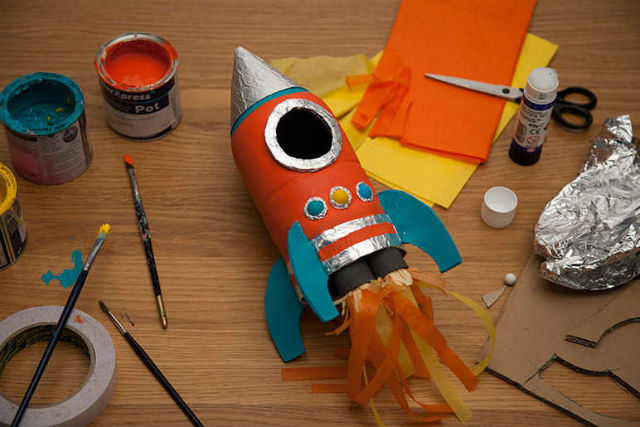 Что потребуется для приготовления:Пустая бутылка – одна штука;Краски – один набор;Бумага – разных цветов;Картон – один лист;Скотч – один;Кисть – 1 штука;Втулка – одна штука.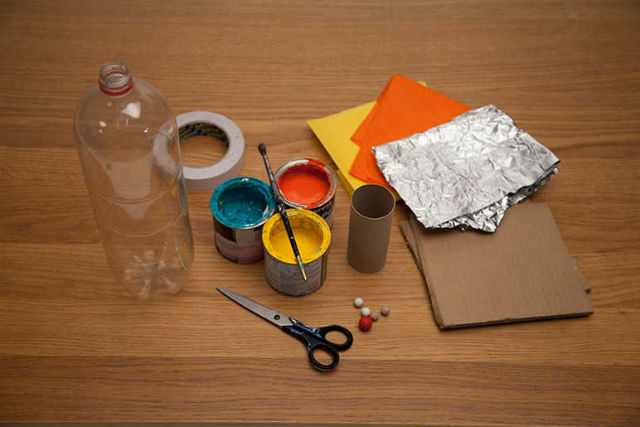 Приступим:Отрезать от бутыли дно и не большое отверстие чуть выше середины оставшийся части.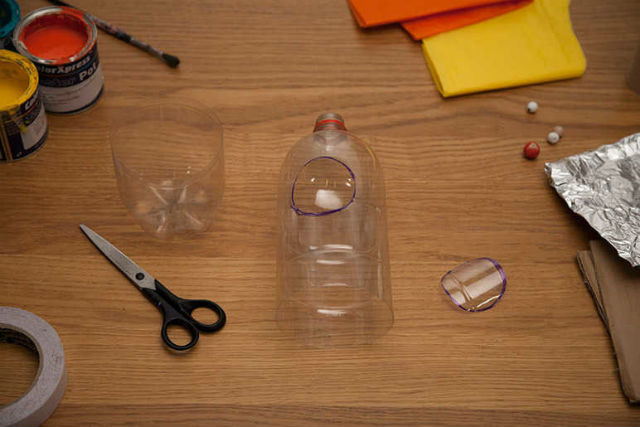 На верх крепим острую верхушку из картона и вырезать из него же четыре ножки.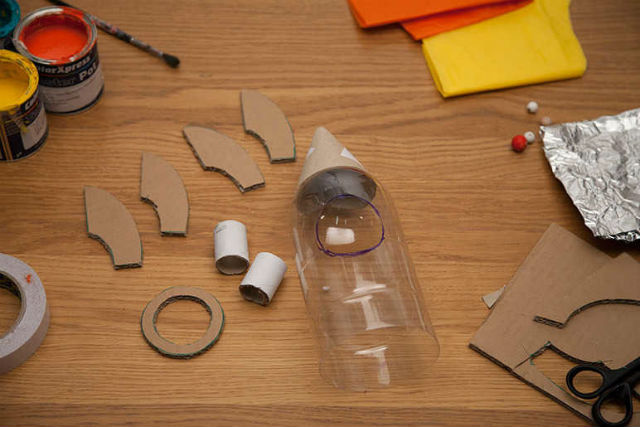 С помощью кисти покрасить бутылку красками, верхушку покрыть фольгой. Ножки и турбины покрасить другим цветом. Окно обклеить фольгированной водой.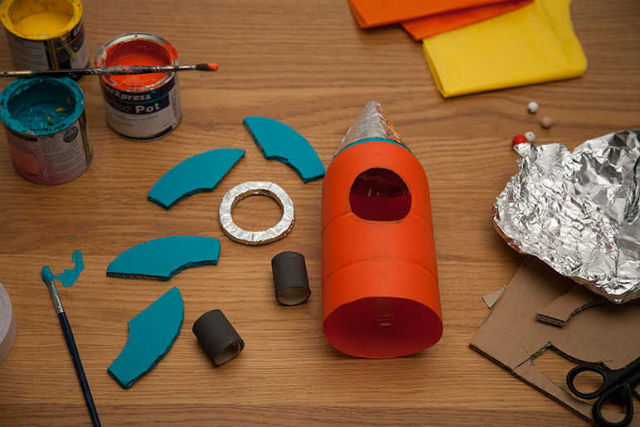 Прикрепить ножки, турбину и ножки на свои места с помощью двустороннего скотча. Украсить дополнительными элементами.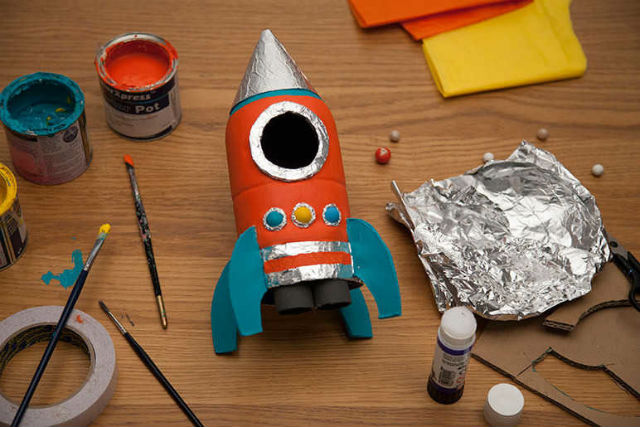 С помощью цветной тонкой бумаги изображаем языки огня из турбины. Ракета к полету готова!